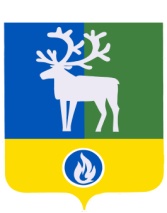 БЕЛОЯРСКИЙ РАЙОНХАНТЫ-МАНСИЙСКИЙ АВТОНОМНЫЙ ОКРУГ - ЮГРААДМИНИСТРАЦИЯ  БЕЛОЯРСКОГО РАЙОНАПОСТАНОВЛЕНИЕот «09» ноября 2015 года	      	                                                                         № 1330Об утверждении требований к порядку разработки и принятия правовых актов о нормировании в сфере закупок для обеспечения муниципальных нужд Белоярского района, содержанию указанных актов и обеспечению их исполненияВ соответствии с пунктом 1 части 4 статьи 19 Федерального закона от 05 апреля 2013 года № 44-ФЗ «О контрактной системе в сфере закупок товаров, работ, услуг для обеспечения государственных и муниципальных нужд», руководствуясь Постановлением Правительства Российской Федерации от 18 мая 2015 года № 476 «Об утверждении общих требований к порядку разработки и принятия правовых актов о нормировании в сфере закупок, содержанию указанных актов и обеспечению их исполнения», п о с т а н о в л я ю:1. Утвердить Требования к порядку разработки и принятия правовых актов о нормировании в сфере закупок для обеспечения муниципальных нужд Белоярского района, содержанию указанных актов и обеспечению их исполнения согласно приложению к настоящему постановлению.2. Опубликовать настоящее постановление в газете «Белоярские вести. Официальный выпуск».3. Настоящее постановление вступает в силу после его официального опубликования, но не ранее 01 января 2016 года.4. Контроль за выполнением постановления возложить на заместителя главы Белоярского района Ващука В.А.Глава Белоярского района                               	                                                    С.П. МаненковПриложение  к постановлению  администрации Белоярского района№ 1330  от «09» ноября 2015 годаТребования к порядку разработки и принятия правовых актов о нормировании в сфере закупок для обеспечения муниципальных нужд Белоярского района, содержанию указанных актов и обеспечению их исполнения (далее – Требования)1. Настоящие Требования определяют порядок разработки и принятия, содержание, обеспечение исполнения следующих правовых актов:а) администрации Белоярского района, утверждающей:правила определения нормативных затрат на обеспечение функций администрации Белоярского района (включая подведомственные казенные и бюджетные учреждения), подведомственных муниципальным органам администрации Белоярского района казенных и бюджетных учреждений;правила определения требований к отдельным видам товаров, работ, услуг (в том числе предельные цены товаров, работ, услуг), закупаемым администрацией Белоярского района (включая подведомственные казенные и бюджетные учреждения), подведомственными муниципальным органам администрации Белоярского района казенными и бюджетными учреждениями;б) администрации Белоярского района,  утверждающей:нормативные затраты на обеспечение функций самой администрации Белоярского района, выступающей в качестве муниципального заказчика, и ее подведомственными казенными и бюджетными учреждениями;требования к закупаемым администрацией Белоярского района, выступающей в качестве муниципального заказчика, (включая подведомственные казенные и бюджетные учреждения) отдельным видам товаров, работ, услуг (в том числе предельные цены товаров, работ, услуг).в) муниципальных органов администрации Белоярского района, утверждающих:нормативные затраты на обеспечение функций самих муниципальных органов администрации Белоярского района, выступающих в качестве муниципальных заказчиков, и их подведомственных казенных и бюджетных учреждений;требования к закупаемым самими муниципальными органами администрации Белоярского района, выступающих в качестве муниципальных заказчиков, и подведомственными казенными и бюджетными учреждениями отдельным видам товаров, работ, услуг (в том числе предельные цены товаров, работ, услуг).2. Правовые акты, указанные в подпункте «а» пункта 1 настоящих Требований, разрабатываются в форме проектов нормативных правовых актов. Наряду с обязательными регламентированными процедурами, установленными для правовых актов администрации Белоярского района, проекты указанных нормативных правовых актов в обязательном порядке согласовываются с заместителем главы Белоярского района, курирующим сферу исполнителя, подготовившего проект, а в случае участия в разработке проекта работников других структурных подразделений администрации Белоярского района, также требуется согласование с руководителем соответствующего подразделения. 3. Правовые акты, указанные в подпункте «б» пункта 1 настоящих Требований, разрабатываются в форме локальных правовых актов администрации Белоярского района и подготавливаются в порядке, указанном в абзаце 2 пункта 2 настоящих Требований. 4. Правовые акты, указанные в подпункте «в» пункта 1 настоящих Требований, разрабатываются в форме локальных правовых актов органов администрации Белоярского района в порядке, применяемом данным органом. 5. Содержание правовых актов, указанных в пункте 1 настоящих Требований, должно соответствовать требованиям, установленным общими требованиями к порядку разработки и принятия правовых актов о нормировании в сфере закупок, содержанию указанных актов и обеспечению их исполнения, утвержденных Постановлением Правительства Российской Федерации от 18 мая 2015 № 476 «Об утверждении общих требований к порядку разработки и принятия правовых актов о нормировании в сфере закупок, содержанию указанных актов и обеспечению их исполнения».6. Правовые акты, указанные в пункте 1 настоящих Требований, подлежат утверждению до 01 мая 2016 года.7. Проекты правовых актов, указанных в пункте 1 настоящих Требований, подлежат обязательному обсуждению в целях осуществления общественного контроля.В целях осуществления общественного контроля проекты правовых актов, указанных в пункте 1 настоящих Требований, размещаются исполнителями указанных проектов на официальном сайте органов местного самоуправления Белоярского района http://www.admbel.ru/, при этом,  срок для проведения обсуждения в целях общественного контроля устанавливается не менее 7 рабочих дней со дня размещения проектов правовых актов. Органы, разместившие проекты правовых актов, рассматривают все предложения, поступившие в электронной или письменной форме в течение 3 рабочих дней с момента поступления и не позднее 3 рабочих дней со дня рассмотрения эти предложения и ответы на них размещаются исполнителями соответствующих проектов на официальном сайте органов местного самоуправления Белоярского района http://www.admbel.ru/. По результатам обсуждения в целях общественного контроля органы, разместившие проекты правовых актов, при необходимости принимают решения о внесении изменений в проекты правовых актов, указанных в пункте 1 настоящих Требований, с учетом принятых предложений.8. Проекты правовых актов, указанных в абзаце третьем подпункта «а» пункта 1 и абзаце третьем подпункта «б» пункта 1 настоящих Требований, подлежат обязательному предварительному обсуждению на заседании Общественного совета Белоярского района. Рассмотрение проектов правовых актов осуществляется в порядке, определенном муниципальными правовыми актами, регламентирующими деятельность Общественного  совета Белоярского района.9. Правовые акты, указанные в пункте 1 настоящих Требований, в течение 7 рабочих дней со дня принятия размещаются в установленном порядке в единой информационной системе в сфере закупок.10. В случае возникновения необходимости для внесения изменений в правовые акты, указанные в пункте 1 настоящих Требований, внесение изменений осуществляется в порядке, установленном для их принятия, при этом, внесенные изменения также в течение 7 рабочих дней с даты принятия размещаются в единой информационной системе.______________________